Dear Parents,The photographer will be in school during the morning of  TUESDAY 3rd  December (next week)  to take your child / ren(s) photographs.  He will be here from approximately 8.45 a.m. and will begin with family photos.  Younger siblings can be brought along to be taken with their brother or sister, but this is NOT the case for older siblings in other schools.    	We would be grateful if you would indicate clearly on the reply slip below what your preferences are, as we are unable to take verbal replies from pupils.  Please complete and RETURN the reply slip below by Monday 2nd December.  Yours faithfully,K. StephensonTeacher in ChargeREPLY SLIP			      PHOTOGRAPHS		     Tuesday – 03.12.2019Pupil(s)………………………………… ……………………………………………………………..I would like my child / ren(s) photograph(s) taken as indicated belowPLEASE DELETE CLEARLY THE FOLLOWING OPTIONS AS APPROPRIATE.I would like my child / ren(s) photograph(s) taken individually.I would like my children taken as a family ONLY.I would like my child / ren(s) photos taken BOTH individually and as a family.I DO NOT wish my child / ren(s) photos taken at all.Please complete and RETURN the reply slip by MONDAY 2nd  DECEMBERSIGNED:………………………………………………………..DATED:……………………… ……..Please Print your Name:…………………………………………………………………………………………….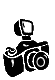 DATESUBJECTYEARS APPLIED TOREFERENCEREPLY YES/NO27.11.2019PHOTOGRAPHSEveryoneAUTUMN22YES